Le nomLes mots qui permettent de nommer le monde qui nous entoure sont des noms. Ils désignent les choses, les lieux, les animaux et les personnes.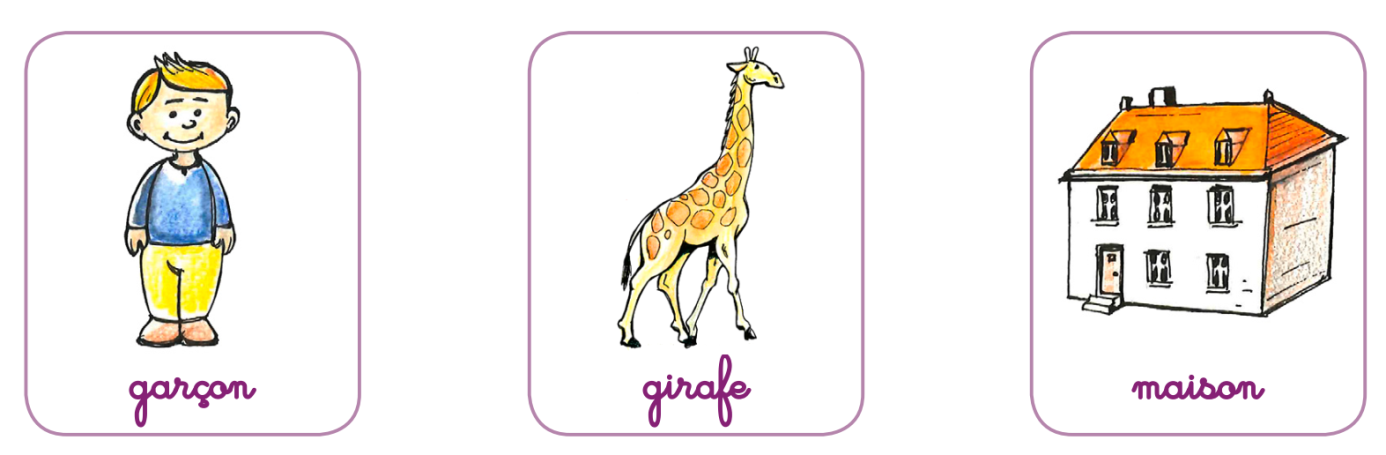        personne				animal			    chosePour reconnaître un nom dans une phrase, on met souvent un petit mot devant qu’on appelle déterminant : un, une, le, la, les, des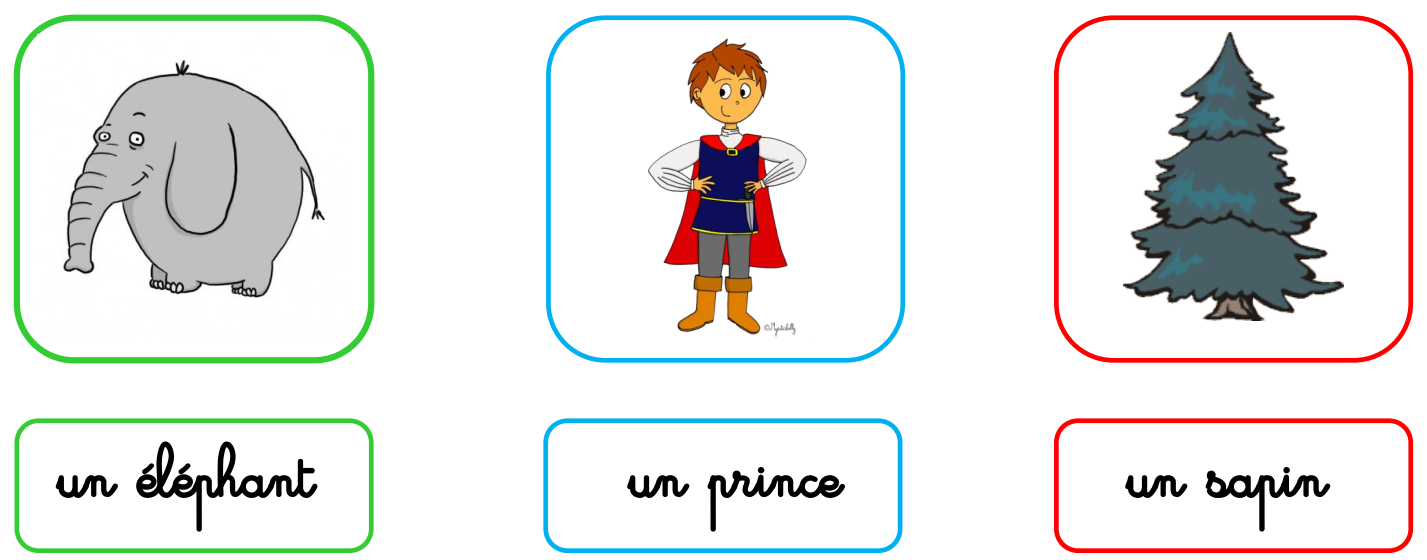 éléphant est un nom d’animal            prince est un nom de personne	     sapin est un nom de chose